от 08.10.2021  № 1010О внесении изменений в постановление администрации Волгограда от 24 сентября . № 2768 «О создании комиссии администрации Волгограда по противодействию коррупции»Руководствуясь статьями 7, 39 Устава города-героя Волгограда, администрация ВолгоградаПОСТАНОВЛЯЕТ:1. Внести в состав комиссии администрации Волгограда по противодействию коррупции (далее – комиссия), утвержденный постановлением администрации Волгограда от 24 сентября 2012 г. № 2768 «О создании комиссии администрации Волгограда по противодействию коррупции», следующие изменения:1.1. Вывести из состава комиссии Шора Д.М. 1.2. Ввести в состав комиссии Шарову Елену Владимировну – начальника управления финансового контроля департамента финансов администрации 
Волгограда членом комиссии.2. Настоящее постановление вступает в силу со дня его официального опубликования.Временно исполняющий полномочия главы Волгограда                                                            В.В.Марченко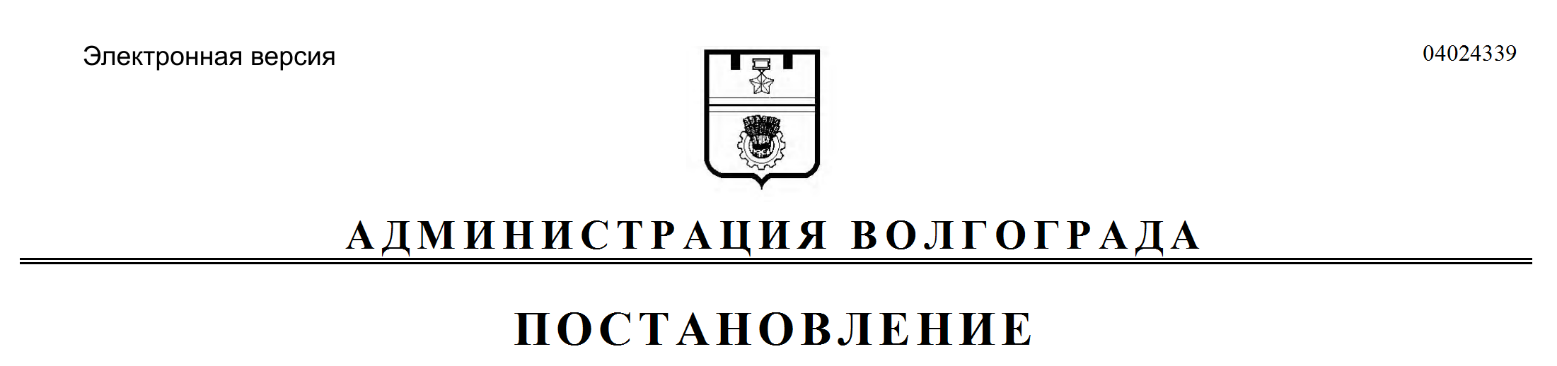 